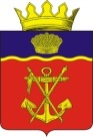 АДМИНИСТРАЦИЯ КАЛАЧЁВСКОГО МУНИЦИПАЛЬНОГО РАЙОНАВОЛГОГРАДСКОЙ ОБЛАСТИПОСТАНОВЛЕНИЕот   29.12.2020 г.        № 1137О внесении изменений в постановление администрации Калачевского муниципального района от 31.12.2019 г. №1351 «Об утверждении муниципальной программы «Развитие культуры Калачевского муниципального района                     на 2020-2022 гг.»	В соответствии со ст.179 Бюджетного кодекса Российской Федерации, руководствуясь постановлением администрации Калачевского муниципального района Волгоградской области от 24 марта 2014г. №414 «Об утверждении порядка разработки, реализации и оценки эффективности муниципальных программ Калачевского муниципального района», Уставом Калачевского муниципального района Волгоградской области, администрация Калачевского муниципального районап о с т а н о в л я е т:  Внести в муниципальную программу «Развитие культуры Калачевского муниципального района на 2020-2022 гг.», утвержденную постановлением администрации Калачевского муниципального района от 31.12.2019 №1351 следующие изменения:  В паспорте Программы раздел «Целевые показатели муниципальной программы» изложить в следующей редакции:Раздел 4 «Обобщенная характеристика основных мероприятий муниципальной программы» изложить в следующей редакции:      2. Настоящее постановление подлежит официальному опубликованию.     3. Контроль исполнения настоящего постановления возложить на заместителя главы Калачевского муниципального района С.Г. Подсеваткина.И.о. Главы Калачевскогомуниципального района                                                                                          С.А. ТюринЦелевые  показатели муниципальной программы       Количество посещений организаций культуры по отношению к уровню 2017 года  (единиц);        Количество творческих и управленческих кадров в сфере культуры, прошедших повышение квалификации (человек);       Количество волонтеров, вовлеченных в программу «Волонтеры культуры» (человек);       Количество отремонтированных помещений муниципального дома культуры (единиц).N п/пНаименование мероприятияОтветственный исполнительГод реализацииОбъемы и источники финансирования                           (тыс. рублей)Объемы и источники финансирования                           (тыс. рублей)Объемы и источники финансирования                           (тыс. рублей)Объемы и источники финансирования                           (тыс. рублей)Объемы и источники финансирования                           (тыс. рублей)N п/пНаименование мероприятияОтветственный исполнительГод реализациивсегов том числев том числев том числев том числеN п/пНаименование мероприятияОтветственный исполнительГод реализациивсегофедеральный бюджетобластной бюджетместный бюджетвнебюджетные средства123456789Муниципальная программа «Развитие культуры Калачевского муниципального района на 2020-2022 гг.»Муниципальная программа «Развитие культуры Калачевского муниципального района на 2020-2022 гг.»Муниципальная программа «Развитие культуры Калачевского муниципального района на 2020-2022 гг.»Муниципальная программа «Развитие культуры Калачевского муниципального района на 2020-2022 гг.»Муниципальная программа «Развитие культуры Калачевского муниципального района на 2020-2022 гг.»Муниципальная программа «Развитие культуры Калачевского муниципального района на 2020-2022 гг.»Муниципальная программа «Развитие культуры Калачевского муниципального района на 2020-2022 гг.»Муниципальная программа «Развитие культуры Калачевского муниципального района на 2020-2022 гг.»Муниципальная программа «Развитие культуры Калачевского муниципального района на 2020-2022 гг.»1.1.1.Совершенствование информационно библиотечного обслуживания.Комплектование книжныхфондов муниципальных общедоступных библиотек.МКУК «КМЦБ»2020г.140,0--140,0-1.1.1.Совершенствование информационно библиотечного обслуживания.Комплектование книжныхфондов муниципальных общедоступных библиотек.МКУК «КМЦБ»2021г.0,0--0,0-1.1.1.Совершенствование информационно библиотечного обслуживания.Комплектование книжныхфондов муниципальных общедоступных библиотек.2022г.140,0--140,0-2.Повышение квалификации творческих и управленческих кадров в сфере культуры. МКУК «КМЦБ»;
МКУК «РДК»;МКУДО «КШИ»; МКУДО «БШИ».2020г.без финансовых затрат--без финансовых затрат-2.Повышение квалификации творческих и управленческих кадров в сфере культуры. МКУК «КМЦБ»;
МКУК «РДК»;МКУДО «КШИ»; МКУДО «БШИ».2021г.без финансовых затрат--без финансовых затрат-2.Повышение квалификации творческих и управленческих кадров в сфере культуры. МКУК «КМЦБ»;
МКУК «РДК»;МКУДО «КШИ»; МКУДО «БШИ».2022г.без финансовых затрат--без финансовых затрат-3.Формирование базы данных «Волонтеры культуры»;
Участие в мероприятиях программы «Волонтеры культуры».МКУК «КМЦБ»;
МКУК «РДК»;2020г.без финансовых затрат--без финансовых затрат-3.Формирование базы данных «Волонтеры культуры»;
Участие в мероприятиях программы «Волонтеры культуры».МКУК «КМЦБ»;
МКУК «РДК»;2021г.без финансовых затрат--без финансовых затрат-3.Формирование базы данных «Волонтеры культуры»;
Участие в мероприятиях программы «Волонтеры культуры».МКУК «КМЦБ»;
МКУК «РДК»;2022г.без финансовых затрат--без финансовых затрат-3.1.Поддержка добровольческих (волонтерских) организаций:Создание условий для обеспечения оказания услуг волонтерами культуры Калачевского муниципального районаМКУК «РДК», МКУК «КМЦБ»2021г.0,0--0,0-4.Развитие муниципального дома культуры:- текущий ремонт здания муниципального дома культуры;- развитие и укрепление материально-технической базы муниципального дома культурыМКУК «РДК»2021200,0100,0100,0------200,0100,0100,0000Итого по муниципальной программе480,0-480,0-